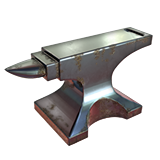 ACME Manufacturing5678 Wylie Coyote AvenueAbbotsford, B.C.D4E 5F6
Road Runner Enterprises
1234 – Park Drive
Vancouver, BC A1B 2C3